КОМПЛЕКС УПРАЖНЕНИЙ 
ДЛЯ ПРОФИЛАКТИКИ И КОРРЕКЦИИ ПЛОСКОСТОПИЯ У ДОШКОЛЬНИКОВКомплекс № 1 «Котята»
1. "Котята идут мимо спящего пса"
И.п. стоя на носках, руки внизу
Ходьба на носках.
Примечание: для создания у детей игровой мотивации в определенном месте зала ставят ориентир - большую игрушечную собаку. Проходя мимо собаки-ориентира, дети стараются еще выше подняться на носки, и жестом (поднося указательный палец к губам) показывают друг Другу - "Тише! '

2. «Котята греют на солнышке лапки" 
И.п. - сидя, руки в упоре сзади, носки натянуть 
1 - согнуть вперед правую стопу
2-и.п.
3-4 - то же левой

3. «Лапки замерзли"
И.п. - то же
Поочередно потирать правой стопой левую голень и наоборот.

4. "Лапки танцуют"
И.п. то же
1 - носки в стороны, пятки вместе
2-и.п.
3 - пятки в стороны, носки вместе
4 - и.п.

5.  «Котята показывают ноготочки"
И.п. - сидя, согнув ноги, пальцы ног согнуты, руки в упоре сзади
1 - разгибая правую вперед, растопырить пальцы («показали коготочки")
2 и.п. ("спрятали ноготочки»)
 3-4-то же левой

6. «Котята бегают по лужам»
И.п. о.с. Ходьба по водно-солевой дорожке.

  Комплекс № 2 "Утята"
1. "Утята шагают к реке"
И.п. - сидя, согнув ноги, руки в упоре сзади
Ходьба на месте, не отрывая носки от пола.

2. "Утка ходит вразвалочку-спотыкалочку"
И.п. то же
1-2 - поднимая внутренние своды опереться
на наружные края стоп 3-4 - и.н.

3. "Утята встретили на тропинке гусеницу"
И.п. - то же
Ползающие движения стоп вперед и назад с помощью пальцев.

4. "Утка крякает
И.п. - то же
1-2 - отрывая пятки от пола, развести их в стороны
("клюв открылся"), произнести "кря-кря" 3-4 - и.п.

5. "Утята учатся плавать" 
И.п. - сидя, руки в упоре сзади, носки натянуть
1 - согнуть правую стопу вперед
2 - разгибая правую стопу, согнуть вперед левую стопу

Комплекс № 3 «Веселый зоосад»
1. "Танцующий верблюд"
И.п. - стоя ноги врозь, стопы параллельно, руки внизу Ходьба на месте, поочередно поднимая пятки, не отрывая носки от пола.

2. "Забавный медвежонок"
И. п. - стоя на наружных краях стоп, руки на пояс Ходьба на наружных краях стоп, поворачивая носки вовнутрь ("по-медвежьи ").

3. "Смеющийся сурок"
И.п. - стоя ноги вместе, руки согнуты перед грудью локтями вниз, кисти направлены пальцами вниз
1-2 - полуприсед на носках, улыбнуться 3-4 - и.п.

4. "Тигренок потягивается"
И.п. - сидя на пятках, руки в упоре впереди
1-2 - выпрямляя ноги, упор стоя согнувшись на носках
3-4 - и.п.

5. «Обезьянки-непоседы»
И.п. - сидя по-турецки (согнув ноги коленями в стороны, стопы крест-накрест, наружные края стоп одинаково ровно опираются об пол), руки произвольно
1-2-встать
3-4 - стойка ноги скрестно на наружных краях стоп
5-6 - сесть
7-8 - и.п., сохранять положение правильной осанки
Примечание: дети дошкольного возраста могут выполнять это упражнение, придерживаясь за опору или с помощью преподавателя; дети младшего школьного возраста выполняют упражнение без опоры и помощи преподавателя.

6. «Резвые зайчата»
И.п. - стоя ноги вместе, руки на пояс 1-16 - подскоки на носках (пятки вместе)
Комплекс № 4 "Матрешки"
1. "Мы - веселые матрешки, на ногах у нас сапожки"
И.п. - стоя ноги вместе, руки на пояс
1 - правую вперед на пятку
2-3 - покачать носком вправо-влево
4 - приставляя правую, и.п.
5-8 - то же с левой

2. «Красные сапожки, резвые ножки»
И.п. то же
1 - правую вперед-в сторону на пятку
2 - правую на носок
3 - правую на пятку
4 - с притопом приставляя правую, и.п. 5-8 - то же с левой

3. «Танец каблучков»
И.п. - то же 1-2 - поочередно шаг правой, затем левой вперед на пятку,
руки в стороны ладонями вверх 3-4 - поочередно шаг правой, затем левой назад на носок, полуприсед, руки на пояс

4. «Гармошка»
  И.п. - стоя пятки вместе, носки врозь, руки на пояс
1 - слегка приподнять пятку правой и носок левой и скользящим движением перевести вправо
2 - опуская пятку правой и носок левой на пол, стойка носки вместе, пятки врозь
3 - слегка приподнять носок правой и пятку левой и скользящим движением перевести вправо
4 - опуская носок правой и пятку левой на пол, и.п.
5-8 - то же, что 1-4
1-8 - то же, передвигаясь влево

5. "Елочка"
И.п. - то же
1 - слегка приподняв носки, скользящим движением перевести их вправо и опустить на пол
2 - слегка приподняв пятки, скользящим движением перевести их вправо и опустить на пол 
3-8 - продолжать передвигаться таким образом вправо 
1-8-то же влево

6. «Присядка»
И.п. - то же
1 - присед на носках, колени в стороны, руки вперед-в стороны ладонями вверх
2 - и.п.
3 - правую в сторону на пятку
4 - приставляя правую, и.п. 5-8 - то же с другой ноги

7. "Шаг с припаданием" 
И.п. - стоя на правой, левую в сторону книзу, руки на пояс
1 - шаг левой в сторону с носка перекатом на всю стопу в полуприсед
2 - встать на правый носок скрестно за левой, левую в сторону-книзу 
3-4 - то же, что на счет 1-2 
То же в другую сторону.
Комплекс № 5 "Королевство птиц"
1.  "Пингвины"И.п. - стоя ноги вместе, руки внизу, кисти согнуть1 - не отрывая пятку, носок правой в сторону
2 - то же левой
3-6 - стоять, опираясь на наружный край стоп
7 - не отрывая пятку, носок правой в и.п.
8 - то же левой

2. "Попугай" 
И.п. - стоя ноги врозь, стопы параллельно, руки к плечам
1 - слегка приподняв носки, скользящим движением перевести их вправо и опустить на пол
2 - слегка приподняв пятки, скользящим движением перевести их вправо и опустить на пол 
3-8 - продолжать передвигаться таким образом вправо
(«попугай ходит по веточке») 
1-8-то же влево

3. «Фламинго»
И. п. - стоя ноги вместе, руки в стороны 
1 - согнуть правую вперед, стопа согнута, пальцы стопы согнуты и сжаты 
2-3 - держать 
4 - и.п. 
5-8 - то же с другой ноги

4. "Журавли"
И.п. - стоя ноги вместе, руки внизу
1 - поднимаясь на носки, взмах руками в стороны-вверх
2 - опускаясь на пятки, взмах руками вниз, и.п.
3-4 - то же, что на 1-2
То же поднимаясь на носок одной, сгибая другую вперед.

5. "Цапля" 
И.п. - стоя на носках, руки внизу
Ходьба на носках, высоко поднимая колени, со взмахами рук вверх-вниз, имитируя движения крыльев птиц.

6. «Пеликан идет к воде»
И.п. - присед на носках, руки на коленях.    Ходьба в приседе на носках.
ПОДВИЖНЫЕ ИГРЫ 
ДЛЯ ПРОФИЛАКТИКИ И КОРРЕКЦИИ ПЛОСКОСТОПИЯ У ДОШКОЛЬНИКОВ«Ловкие ноги»Дети сидят на полу, руки за туловищем, кистями опираются о ковер. Между широко расставленными ногами палка. У ее конца справа носовой платок. Нужно взять его пальцами правой ноги и перенести к левой, не задев палки. Правую ногу перевести в исходное положение. Выигрывает тот, кто сделал упражнение, не задев платком палки. Выполняя упражнение, можно приговаривать:Я платок возьму ногой.  
Поднесу, ее к другой,
И несу, несу, не сплю. 
Палку я не зацеплю. «Великан и карлик»Игровые упражнения, описанные ниже, проводятся в общем комплексе по команде ведущего. Победителями являются дети, которые не сбиваясь наиболее четко и красиво выполняют упражнения. Ведущий обязательно должен отметить детей, наиболее правильно выполняющих игровые упражнения:1.  ВЕЛИКАН, Ходить, приподнимаясь на носки как можно выше.2. КАРЛИК. Ходить, согнув ноги в коленях.3. МАЛЕНЬКИЙ - БОЛЬШОЙ.  По сигналу ведущего как можно ниже присесть, а затем быстро выпрямиться, 10-12 раз.4. ЛОШАДЬ. Двигаться по кругу, подражая ходу лошади, в различных темпах: шагом, рысью, галопом, 4-5 мин. Затем поднимают язык вверх и звонко пять раз щелкают языком.«Кач – кач»Дети лежат или сидят на полу, ноги вытянуты. По сигналу воспитателя ступни ног в стороны (вправо, влево), сгибают их и разгибают. Движения сопровождаются словами "кач-кач". Повторяют 2-6 раз. 
ВАРИАНТЫ ИГРЫ: по сигналу "вправо", "влево", "вверх", "вниз" одновременно с движением ступней ног ребенок открывает рот, высовывает язык, и по сигналу "вправо" ступни ног наклоняются вправо, и одновременно ребенок направляет вправо и язык и т.д. Отмечаются дети, сделавшие эти движения более координированно и качественно. 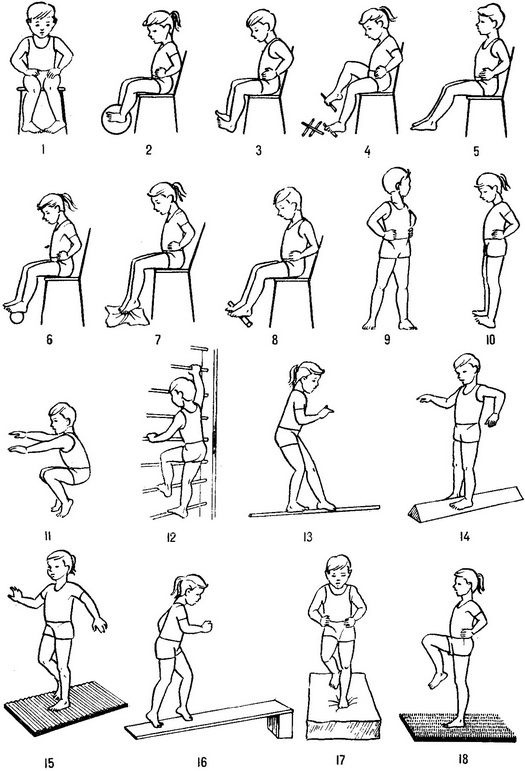 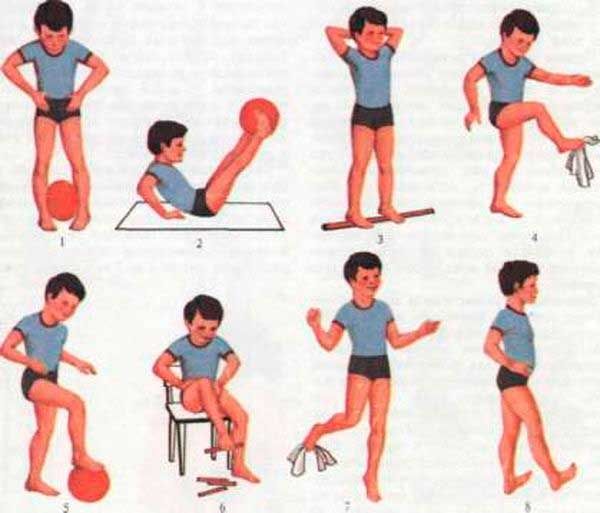 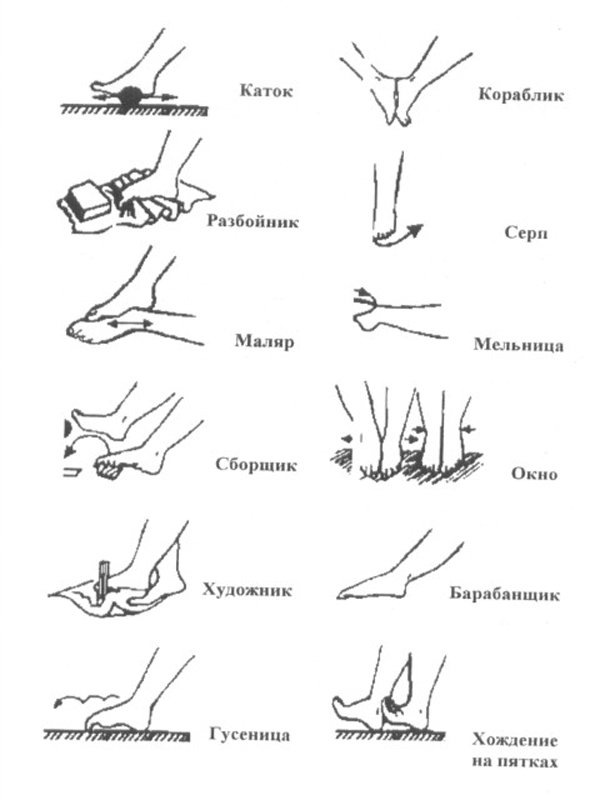 